                                                                                                                 APSTIPRINĀTS                Daugavpils pilsētas pašvaldības izpilddirektore    __________________ S.Šņepste                                                                                               Daugavpilī, 2022.gada  11.martāDaugavpils pilsētas pašvaldības Īpašuma pārvaldīšanas departamentsuzaicina potenciālos pretendentus uz līguma piešķiršanas tiesībām:“Augstas detalizācijas topogrāfiskā plāna izstrāde zemes vienībām ar kadastra apzīmējumiem  0500 039 2601, 0500 039 3108, 0500 039 3003, 0500 039 2503, 0500 039 2203, 0500 039 2504, 0500 039 2602, 0500 039 2703, 0500 039 2702, Daugavas iela, “Sanatorijas kompleksa “Mežciems””identifikācijas Nr.DPPĪPD 2022/3Uzaicinājuma pamats: ar 2021.gada 2.marta Daugavpils pilsētas domes rīkojumu Nr.41 apstiprināto Daugavpils pilsētas domes noteikumu par iepirkumu organizēšanu 45.punkts.Pasūtītājs: Iepirkuma priekšmets: Augstas detalizācijas topogrāfiskā plāna izstrāde zemes vienībām ar kadastra apzīmējumiem  0500 039 2601, 0500 039 3108, 0500 039 3003, 0500 039 2503, 0500 039 2203, 0500 039 2504, 0500 039 2602, 0500 039 2703, 0500 039 2702, Daugavas iela, “Sanatorijas kompleksa “Mežciems”.Paredzamā kopējā līgumcena 6000,00 EUR ar 21% PVN.Darbu uzsākšanas termiņš: 3 dienas no līguma parakstīšanas datuma.Līguma izpildes termiņš: 90 kalendāra dienas no līguma parakstīšanas dienas.Nosacījumi pretendenta dalībai aptaujā:pretendents ir reģistrēts Latvijas Republikas Uzņēmumu reģistrā vai līdzvērtīgā reģistrā ārvalstīs. Šo informāciju pasūtītājs iegūst publiskajās datu bāzes; pretendents ir tiesīgs veikt tehniskajā uzdevumā (1.pielikums) norādītos darbus un pretendentam ir pieredze tehniskajā uzdevumā minēto darbu veikšanā;  pretendentam nav pasludināts maksātnespējas process vai uzsākta likvidācija. Šo informāciju pasūtītājs iegūst publiskajās datu bāzes. Piedāvājums jāparaksta personai, kura likumiski pārstāv Pretendentu, vai ir pilnvarota pārstāvēt Pretendentu  šajā zemsliekšņa iepirkuma procedūrā (iesniedzot pilnvaras oriģinālu);pretendentam nav Valsts ieņēmumu dienesta administrēto nodokļu, tajā skaitā valsts sociālās apdrošināšanas iemaksu parādu, kuru kopsumma pārsniedz 150,00 EUR. Pretendenta iesniedzamie dokumenti dalībai iepirkumā:pieteikums dalībai iepirkuma procedūrā (2.pielikums);finanšu piedāvājums (3.pielikums); Piedāvājuma izvēles kritērijs: piedāvājums ar viszemāko cenu.Finanšu piedāvājuma izslēgšanas kritēriji: gadījumā, ja pārbaudot Pretendenta piedāvājumu, ir konstatēts ka Pretendents nav tiesīgs veikt tehniskajā uzdevumā (1.pielikums) norādītos darbus vai Pretendenta Finanšu piedāvājums ir neatbilstoši noformēts, Pretendenta Finanšu piedāvājumu no tālākas vērtēšanas izslēdz. Finanšu piedāvājums, kuri ir izslēgti no tālākas vērtēšanas, netiek pārbaudīti.Informācija par rezultātiem: tiks ievietota Daugavpils pilsētas pašvaldības mājas lapā www.daugavpils.lv un elektroniski nosūtīta katram pretendentam.Piedāvājums iesniedzams: līdz 2022.gada 21.martam plkst.11:00 Daugavpils pilsētas domes ēkā, Kr.Valdemāra ielā 1, 1.stāvā, 5.kab., Daugavpilī, LV-5401, jāiesniedz personīgi vai nosūtīt pa pastu, vai arī nosūtot elektroniski uz e-pastu: elina.kavsevica@daugavpils.lv. Uz aploksnes, ja piedāvājums tiek iesniegts personīgi vai nosūtīts pa pastu, kā arī elektroniski nosūtot piedāvājumu, obligāti jānorāda: “Augstas detalizācijas topogrāfiskā plāna izstrāde zemes vienībām ar kadastra apzīmējumiem  0500 039 2601, 0500 039 3108, 0500 039 3003, 0500 039 2503, 0500 039 2203, 0500 039 2504, 0500 039 2602, 0500 039 2703, 0500 039 2702, Daugavas iela, “Sanatorijas kompleksa “Mežciems””, identifikācijas Nr.DPPĪPD 2022/3. Ja Finanšu piedāvājums iesniegts pēc norādītā piedāvājumu iesniegšanas termiņa beigām, to nereģistrē un atdod vai nosuta atpakaļ Pretendentam. SASKAŅOTS:Pašvaldības Centralizētās grāmatvedībasvadītāja									  E.UgarinkoPašvaldības Īpašuma pārvaldīšanas departamentavadītāja									   I.FuntePašvaldībasĪpašuma pārvaldīšanas departamenta Nekustamā īpašuma nodaļas vadītājs				               A.NikolajevsPašvaldības Īpašuma pārvaldīšanas departamenta Īpašuma attīstības nodaļas vadītāja		                                       N.AļhimovičaPašvaldības Īpašuma pārvaldīšanas departamentajuriste								           E.Kavševiča-SemjonovaPielikums Augstas detalizācijas topogrāfiskā plāna (turpmāk – topogrāfiskais plāns) izstrāde zemes vienībām ar kadastra apzīmējumiem  0500 039 2601, 0500 039 3108, 0500 039 3003, 0500 039 2503, 0500 039 2203, 0500 039 2504, 0500 039 2602, 0500 039 2703, 0500 039 2702, Daugavas iela, “Sanatorijas kompleksa “Mežciems”” apkaimē DaugavpilīTEHNISKAIS UZDEVUMS (Topogrāfiskā plāna izstrādei)Pasūtītājs: Daugavpils pilsētas pašvaldībaObjekta nosaukums un atrašanās vieta:Zemes vienības ar kadastra apzīmējumiem 0500 039 2601, 0500 039 3108, 0500 039 3003, 0500 039 2503, 0500 039 2203, 0500 039 2504, 0500 039 2602, 0500 039 2703, 0500 039 2702, Daugavas iela “Sanatorijas kompleksa “Mežciems”” apkaimē Daugavpilī, atbilstoši pievienotajai tabulai un shēmai:3.   Darba uzdevums:3.1. izstrādāt topogrāfisko plānu Pasūtītāja valdījumā esošajām zemes vienībām ar kadastra apzīmējumiem 0500 039 2601, 0500 039 3108, 0500 039 3003, 0500 039 2503, 0500 039 2203, 0500 039 2504, 0500 039 2602, 0500 039 2703, 0500 039 2702, Daugavas iela, ievērojot Latvijas Republikas 01.12.2005. Nekustamā īpašuma valsts kadastra likumu, Ministru kabineta 27.12.2011. noteikumus Nr. 1019 “Zemes kadastrālās uzmērīšanas noteikumi”, Ministru kabineta 02.05.2000. noteikumus Nr. 168 “Noteikumi par Latvijas būvnormatīvu LBN 005-99 “Inženierizpētes noteikumi būvniecībā””, Latvijas Republikas 28.01.1937. Civillikumu, Latvijas Republikas 17.12.2009. Ģeotelpiskās informācijas likumu, Ministru kabineta 24.04.2012. noteikumus Nr. 281 “Augstas detalizācijas topogrāfiskās informācijas un tās centrālās datu bāzes noteikumi” un citus spēkā esošos saistošos tiesību aktus;3.2. topogrāfiskajā plānā par uzmērīto teritoriju un ārpus tās uzmērītiem un attēlotiem virszemes apvidus objektiem parāda zemes vienību robežas un to kadastra apzīmējumus, zemes vienību daļu robežas un to kadastra apzīmējumus atbilstoši Nekustamā īpašuma valsts kadastra informācijas sistēmas datiem (topogrāfiskā plāna izgatavošanai pieprasīt Valsts zemes dienestam Kadastra informācijas sistēmas kadastra kartes datus ne agrāk kā 10 dienas pirms lauka darbu uzsākšanas);3.3.  veikt izstrādātā topogrāfiskā plāna saskaņošanu un reģistrāciju pašvaldības augstas detalizācijas topogrāfiskās informācijas datubāzē, ievērojot Daugavpils pilsētas domes 2013.gada 10.oktobra saistošu noteikumu Nr.33 „Augstās detalizācijas topogrāfiskās informācijas aprites saistošie noteikumi” prasības;3.4. iesniegt Pasūtītajam pašvaldības augstas detalizācijas topogrāfiskās informācijas datubāzē reģistrētu: topogrāfisko plānu digitālā vektordatu formā "Autodesk" datorizētās projektēšanas (DWG) datņu formātā un Adobe Acrobat Document (*.pdf)” datņu formātā, izmantojot elektronisko datu nesēju;topogrāfiskā plāna papīra izdrukas 4 (četros) eksemplāros, kas ir noformēti normatīvajos aktos noteiktajā kārtībā.Pašvaldības Īpašuma pārvaldīšanas departamentaĪpašuma attīstības nodaļas vadītāja						         N.AļhimovičaTehniskā uzdevuma 1.pielikumsZemes vienību shēma augstas detalizācijas topogrāfiskā plāna izstrādei Daugavas ielas “Sanatorijas kompleksa “Mežciems”” apkaimē Daugavpilī  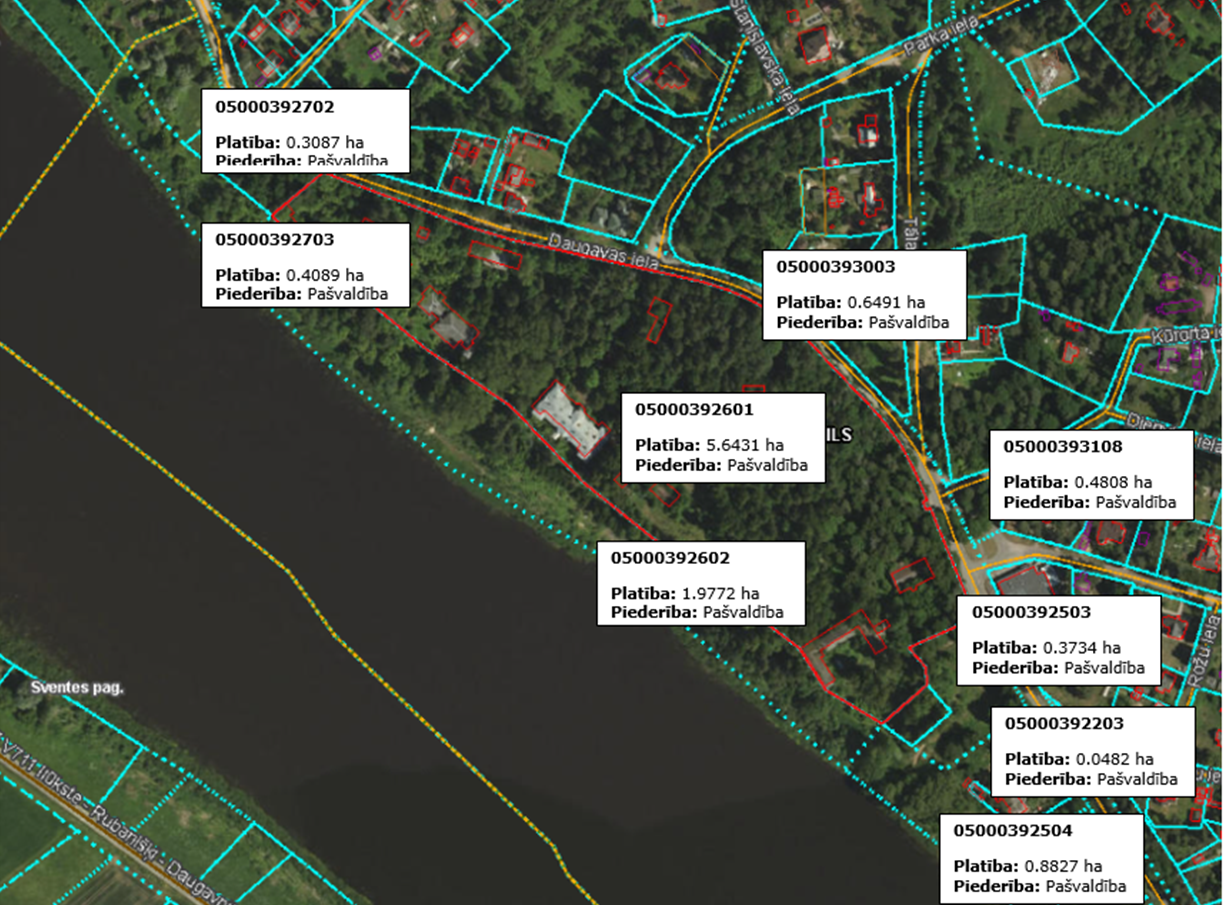 2. pielikums PRETENDENTA PIETEIKUMS (Augstas detalizācijas topogrāfiskā plāna izstrāde zemes vienībām ar kadastra apzīmējumiem  0500 039 2601, 0500 039 3108, 0500 039 3003, 0500 039 2503, 0500 039 2203, 0500 039 2504, 0500 039 2602, 0500 039 2703, 0500 039 2702, Daugavas iela, “Sanatorijas kompleksa “Mežciems”” apkaimē Daugavpilī)Pretendents:ar šī pieteikuma iesniegšanu pretendents:piesakās piedalīties zemsliekšņa iepirkumā ID Nr.DPPĪPD 2022/3; apņemas sniegt pakalpojumu atbilstoši norādītajam tehniskajam uzdevumam un iesniegtajam finanšu piedāvājumam; garantē, ka visa piedāvājumā sniegtā informācija un ziņas ir patiesas;apliecina, ka piedāvājums ir spēkā līdz līguma noslēgšanas dienai, kā arī visā līguma darbības laikā;apliecina, ka piedāvātā līgumcena grozīta netiks, izņemot gadījumus, kurus Pretendents nevarēja un tam nevajadzēja paredzēt. 2022.gada ___.______________________________________________________________________________________(paraksttiesīgas personas vai tās pilnvarotās personas (pievienot pilnvaras oriģinālu vai apliecinātu kopiju) paraksts, tā atšifrējums)3.pielikumsPRETENDENTA FINANŠU PIEDĀVĀJUMS TOPOGRĀFISKĀ PLĀNA IZSTRĀDEIPretendents (pretendenta nosaukums), reģ. Nr. (reģistrācijas numurs), (adrese), tā (personas, kas paraksta, pilnvarojums, amats, vārds, uzvārds) personā, iesniedz savu Finanšu piedāvājumu: Piedāvātā cena vārdiem: (ierakstīt piedāvājuma cenu EUR bez pievienotās vērtības nodokļa (PVN))Ar savu parakstu apliecinām, ka piedāvājums pilnīgi atbilst prasībām un uzņēmumam nav nodokļu parādu. Piedāvājumu paraksta persona, kura likumiski pārstāv Pretendentu, vai ir pilnvarota pārstāvēt Pretendentu (pielikumā pilnvara) šajā zemsliekšņa iepirkuma procedūrā.2022.gada ___.______________________________________________________________________________________(paraksttiesīgas personas vai tās pilnvarotās personas (pievienot pilnvaras oriģinālu vai apliecinātu kopiju) paraksts, tā atšifrējums)Pasūtītāja nosaukumsDaugavpils pilsētas pašvaldībaAdreseK.Valdemāra ielā 1, Daugavpils, LV-5401Reģ.nr.90000077325Kontaktpersona tehniskajos jautājumosPašvaldības Īpašuma pārvaldīšanas departamenta Īpašuma attīstības nodaļas vadītājaNadežda Aļhimoviča, t.65404341, nadezda.alhimovica@daugavpils.lv.     Nr.p.k.AdreseKadastra Nr.Platība kv.m1.Daugavas iela 1310500 039 2601564312.Daugavas iela 114A0500 039 3108 48083.Daugavas iela 1200500 039 300364914.Bez adreses0500 039 250337345.Bez adreses0500 039 22034826.Bez adreses0500 039 250488277.Bez adreses0500 039 2602197728.Bez adreses0500 039 270340899.Daugavas ielas rajonā0500 039 27023087nosaukums:__________________________________________reģ. nr.__________________________________________juridiskā adrese:__________________________________________telefona/faksa numurs:e-pasts:____________________________________________________________________________________Bankas rekvizīti:nosaukums:__________________________________________kods:__________________________________________konts:__________________________________________persona, kura tiesīga pārstāvēt pretendentu jeb pilnvarotās personas/amats/vārds/ uzvārds__________________________________________Nr.p.k.Darba nosaukumsCena, EUR, bez PVN1.Augstas detalizācijas topogrāfiskā plāna izstrāde zemes vienībām ar kadastra apzīmējumiem  0500 039 2601, 0500 039 3108, 0500 039 3003, 0500 039 2503, 0500 039 2203, 0500 039 2504, 0500 039 2602, 0500 039 2703, 0500 039 2702, Daugavas iela, “Sanatorijas kompleksa “Mežciems”” apkaimē DaugavpilīPVN 21 %, EUR:PVN 21 %, EUR:Piedāvājuma summa kopā ar PVN 21% , EUR:Piedāvājuma summa kopā ar PVN 21% , EUR: